ATTESTATION EMPLOYEUR / ORGANISME DE FORMATION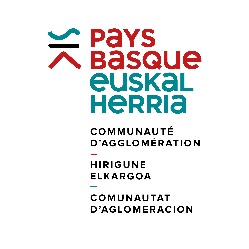 Je soussigné Nom Prénom,               agissant en qualité de Fonction 		certifie que Madame, Monsieur Nom Prénom                          					demeurant au Adresse                                                                                     est  employé par la société Raison Sociale immatriculée à Ville             sous le numéro SIRET de l’entreprisedomiciliée au Adresse du siège social    en tant que Intitulé du poste de travail         Monsieur/Madame Nom Prénom n’est à ce jour ni en période de préavis, de licenciement ou de démission.Monsieur/Madame ne pose pas de congé sur la période du 10/07 au 01/09/2023ou aura des congés entre le 10/07 et le 01/09/2023 aux dates suivantes :du …………………........ au ……………………..... en formation auprès de l’organisme Nomsous le numéro agrément organisme de formationdomicilié à Adresse nature et intitulé de la formation suivie :sur la période du 10/07 au 01/09/2023et dans ce cadre ne posera pas de congé  durant toute cette périodeou aura des congés entre le 10/07 et le 01/09/2023 aux dates suivantes :du …………………........ au …………………….....Fait à                                       Le,Signature et cachet de l’employeur / organisme de formation